Haus- und Pausenordnung Habach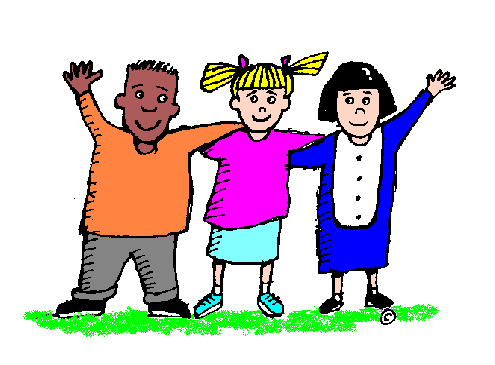 Wir nehmen aufeinander Rücksicht. Wir spielen gemein-sam und erholen uns in der Pause.Wir rennen und schreien nicht im Schulhaus.Wir tragen im Schulhaus Hausschuhe.Wir rutschen nicht am Geländer, weder drinnen, noch draußen.Wir gehen auf die Toilette, bevor wir in die Pause gehen.Wir ziehen uns passend zum Wetter an.Wir gehen nicht auf Wiese, Hang oder Rutsche, wenn das Schild hängt.Wir beachten die Ruhezone auf der Außentreppe und auf dem Platz darüber.Wir bleiben in der Pause auf der Gartenseite der Schule.Wir behandeln Spielgeräte sorgfältig und räumen sie wieder auf.Wir verwenden die Tischtennisplatten nur zum Tischtennis-Spielen.Wir werfen den Müll in die Mülltonne neben dem Eingang.Wir klettern nicht auf Büsche oder Bäume.Wir reißen keine Äste, Blätter oder Früchte ab. Wir klettern nicht an den Stangen neben dem Eingang.Wir rutschen auf dem Po und gehen nicht auf der Rutsche hinauf.Im Winter werfen wir keine Schneebälle.Im Winter rutschen wir nur auf dem unteren Gehweg.Wir befolgen immer die Anweisungen der Pausenaufsicht.Beim Betreten des Schulhauses streifen wir unsere Schmutzschuhe ab.Der Pausendienst überprüft am Ende der Pause, ob alles aufgeräumt ist.Wir räumen die Schuhe auf und hängen Kleidung ordentlich an die Garderobe.Wir gehen ins Klassenzimmer und sitzen am Platz, wenn die Lehrkraft kommt.Wir bleiben bis zum Ende des Unterrichts auf dem Schulgelände.Wer die Haus- und Pausenordnung nicht befolgt, muss die Regeln abschreiben. Wer andere Kinder belästigt oder gefährdet, muss die Pause im Schulhaus verbringen.